Publicado en  el 01/10/2014 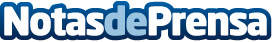 Las empresas no son sostenibles sin jerarquías¿Empresas con jefes o empresas sin jefes? He ahí la cuestión que últimamente cobra fuerza. Muchas opiniones se posicionan sobre las empresas sin jefes, donde no deberían existir niveles de gestión y la información y comunicación personal habrían de fluir libremente en todas las direcciones. Se confía en el individuo y en la visión a largo plazo para llevar a cabo los proyectos.Datos de contacto:El blog de Manuel SilvaNota de prensa publicada en: https://www.notasdeprensa.es/las-empresas-no-son-sostenibles-sin-jerarquias_1 Categorias: http://www.notasdeprensa.es